2.3 Graphs of Linear EquationsSlope Intercept Form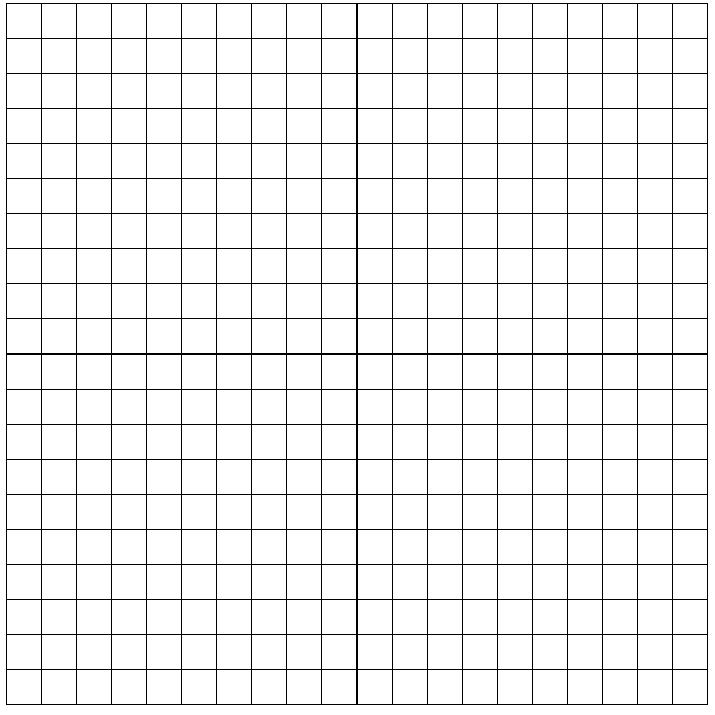 Standard FormHorizontal LinesVertical Lines